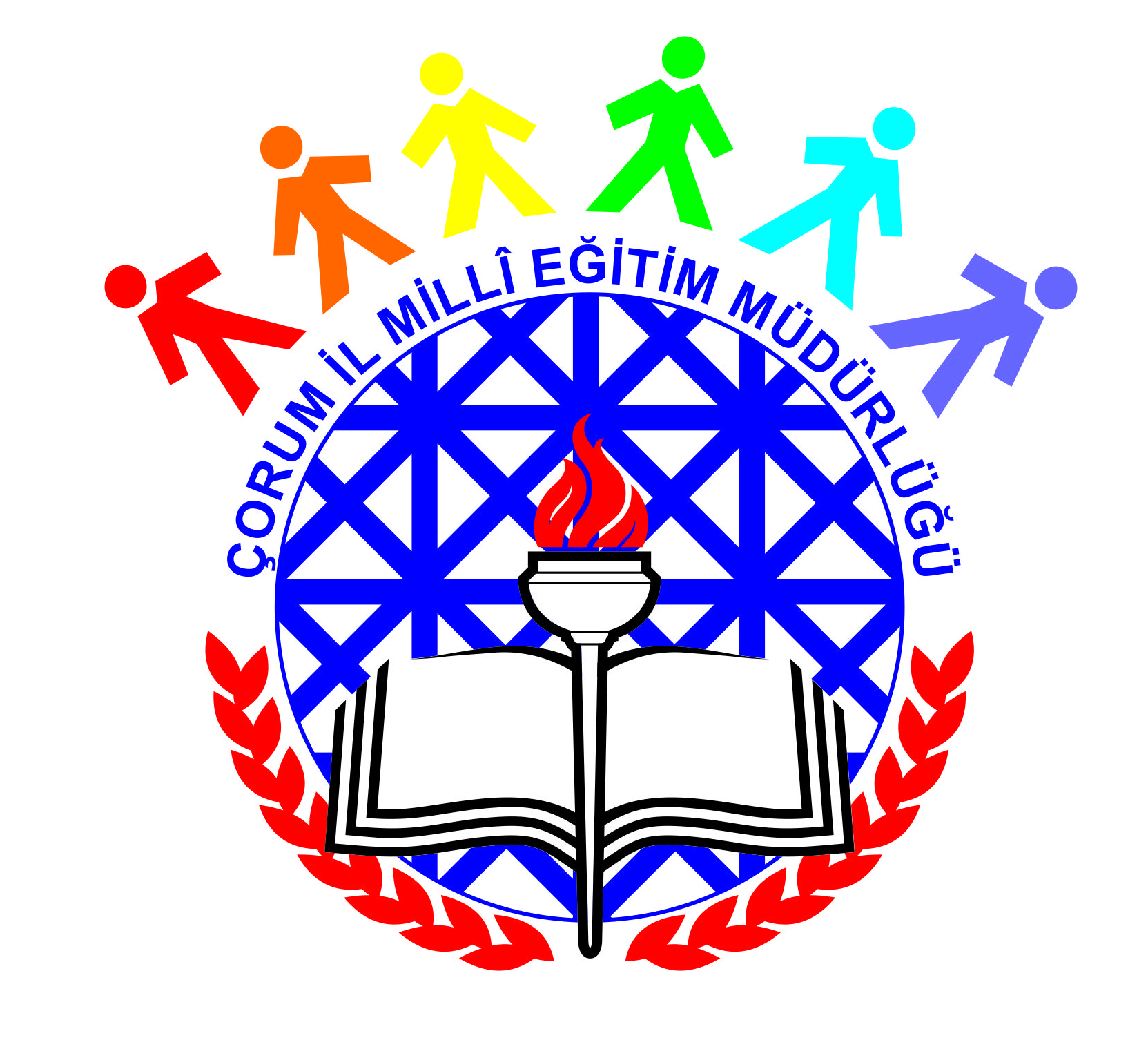 ÇORUMİL MİLLİ EĞİTİM MÜDÜRLÜĞÜ…………………… OKULU“………………………… PROJESİ”Bu Proje; “Her Okulun Bir Projesi Var.” Kapsamında Sunulmuştur.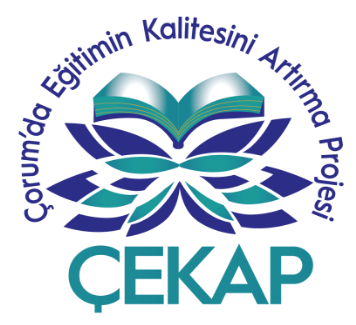 